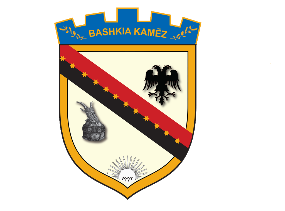 REPUBLIKA E SHQIPËRISËBASHKIA KAMËZNr._____ prot.							                  Kamëz, më __.___.2020NJOFTIM PËR VEND TË LIRË PUNE Në mbështetje të Ligjit Nr. 139/2015, “Për veteqeverisjen vendore, Ligjit Nr.152/2013 “Për nëpunësin civil”, i ndryshuar, VKM-së nr.243, datë 18.03.2015, Kreu III “Për pranimin, Lëvizjen paralele, Periudhën e Provës, dhe Emërimin në Kategorinë Ekzekutive”, Bashkia Kamëz njofton se në administratën e Bashkisë Kamëz ka 1 vend të lira pune në pozicionin:Specialist i Menaxhimit te Takses FamiljarePër kete  Procedure (lëvizje paralele dhe pranim në shërbimin civil) aplikohet në të njëjtën kohë.Pershkrimi i pergjithshem i punes (Detyrat kryesore) per keto pozicione jane:Menaxhon dokumentacionin e paraqitur ne sportel per regjistrim dhe verifikon saktesine e informacionit te dhene nga subjektet tatimpaguese.Pergatit njoftimet dhe akt detyrimet si dhe ben perllogaritjet perkatese per vleren e detyrimeve vendore per subjektet tatimpaguese.Mbi baze te ndarjes se zonave, evidenton subjektet  e biznesit  dhe ben hedhjen e te dhenave ne regjistrin permbledhes . Ne menyre elektronike apo ne regjistra hedh tere inventarin e subjekteve tatimpagues te zones qe mbulon.Regjistrat pasurohen me te gjitha ndryshimet qe pesojne subjektet sipas llojit te aktivitetit, vendodhjes se biznesit dhe per keto ndryshime bashkepunon dhe me sektorin e kontrollit dhe ate te vendosjes se tatimeve per te bere ndryshime perkatese ne dosjen e biznesit.Mban pergjegjesi te plote per subjektet te cilet nuk jane regjistruar .Perpilon dhe dorezon cdo dite tek pergjegjesi i sektorit dokumentacionin e mbajtur ne zone ( akt verifikime , proces verbale etj)Mban rregjistrin e perkohshem te subjekteve te parregjistruar per zonen qe mbulon.Raporton me shkrim prane pergjegjesit te sektorit mbi baze ditore / javore /mujore per subjektet e evidentuara , vecanerisht per subjektet e reja, per  ato qe kane pesuar ndryshime, si dhe subjektet e paregjistruara.Zbaton detyra te tjera te caktuara nga drejtori dhe pergjegjesi i sektorit.Mban pergjegjesi per subjektet e paregjistruara.Mban pergjegjesi per nivelin e arketimit te debitoreve.Mban pergjegjesi per ndjekjen e procedurave per regjistrimet e reja.   Kushte te vecantaArsim i larte,master shkencor  ne shkencat Ekonomike, juridike, shoqerore ;Pervoja ne pune ne fushen e tatim-taksave perben avantazh;Mbajtesi i ketij pozicioni duhet te kete njohuri te gjera te legjislacionit ne teresi; legjistacionit te  taksave e tatimeve dhe njohuri shume te mira te procedurave administrative.Te kete njohuri te te programeve baze kompjuterike Word dhe Exel.I.Levizja paralele1. Kushtet minimale qe duhet  te plotesojne kandidatet per levizjen paralele ne detyre jane:Te jete nepunes civil i konfirmuar per kategorine per te cilen aplikon;Te mos kete mase disiplinore ne fuqi;Te kete te pakten nje vleresim pozitiv;Te plotesoje kriteret e vecanta te percaktuara ne njoftimim per konkurimDokumentacioni, menyra dhe afati i dorezimitKandidati duhet te dergoje me poste prane Bashkise Kamëz, dokumentet e dosjes se tij personale si me poshte:Leter motivimi per aplikim ne vendin vakant;Nje kopje te jeteshkrimit;Nje numer kontakti dhe adresen e plote te vendbanimit;Fotokopje e diplomes.Nese aplikanti disponon nje diplome te nje Universiteti te huaj,atehere ai duhet ta kete ate te njehsuar prane Ministrise pergjegjese per Arsimin;Fotokopje e listes se notave.Nese ka nje diplome dhe nje liste notash te ndryshme me vleresimin e njohur ne shtetin Shqiptar,ateher aplikanti duhet ta kete ate te konvertuar sipas sistemit shqiptar;Fotokopje e librezes se punes se plotesuar;Vertetim i gjendjes gjygjesore;Fotokopje e Aktit te emerimit si nepunes civil per kategorine per te cilen konkuron;Fotokopje te nje vleresimi vjetor;Vertetim nga punedhenesi i fundit qe nuk ka mase disiplinore ne fuqi;Fotokopje te certifikatave te ndryshme te kualifikimeve dhe trajnimeve te ndryshme qe disponon aplikanti;Fotokopje e kartes se identitetit;Ky dokumentacion duhet te dorezohet nga kandidati deri ne daten 03.09.2020Rezultatet nga verifikimi paraprak i kandidateveNë datën 04.09.2020, Drejtoria e Burimeve Njerëzore e Bashkisë Kamëz, ku ndodhet pozicioni për të cilin ju dëshironi të aplikoni do të shpallë në faqen zyrtare të bashkisë kamza.gov.al  listën e kandidatëve që plotësojnë kushtet e lëvizjes paralele dhe kriteret e veçanta, si dhe datën, vendin dhe orën e saktë ku do të zhvillohet intervista. Në të njëjtën datë kandidatët që nuk i plotësojnë kushtet e lëvizjes paralele dhe kriteret e veçanta do të njoftohen individualisht nga drejtoria e burimeve njerëzore të institucionit ku ndodhet pozicioni për të cilin ju dëshironi të aplikoni, nëpërmjet adresës tuaj të e-mail, për shkaqet e moskualifikimit. KonkurimiNe interviste kandidatet do te vleresohen per njohurite e tyre ne keto fusha:Njohuri per Kushtetuten e Republikes se Shqiperise;Ligjin nr 152/2013 “Per nepunesin civil” dhe aktet nenligjore per zbatimin e tij;Ligjin nr.139/2015 “Për vetëqeverisjen vendore”Ligjin nr 9131 date 08.09.2003”Per rregullat e etikes ne administraten publike”Ligjin nr. 8503, datë 30.06.1999, “Për të drejtën e informimit për dokumentet zyrtare”, Kodin e procedurave administrative;Ligjin nr 9920 date  19/05/2008  “Mbi proçedurat tatimore ne Republiken e Shqiperise” i ndryshuar si dhe Ligjin nr. 9632 dt. 30.10.2006 “Per sistemin e taksave vendore” i ndryshuar.Menyra e vleresimit te kandidateveNepermjet dokumentacionit dhe intervistes se strukturuar me goje.Totali i pikeve te vleresimit te kandidateve eshte 100 pike te cilat ndahen perkatesisht:40 pike per dokumentacionin e dorezuar i ndare si me poshte: 10 pike per jeteshkrimin; 10 pike per kualifikimet e lidhura me fushen perkatese; 10 pike per eksperiencen ne pune;5 pike per trajnimet dhe 5 pike per vleresimet pozitive.60 pike per intervisten e strukturuar me goje;Kandidati që merr më pak se 70 pikë nuk konsiderohet i suksesshëm.Në përfundim të vlerësimit të kandidatëve, Bashkia Kamëz do të shpallë fituesin në faqen zyrtare të bashkisë kamza.gov.al dhe në portalin “Shërbimi Kombëtar i Punësimit. Të gjithë kandidatët pjesëmarrës në këtë procedurë do të njoftohen në mënyrë elektronike për datën e saktë të shpalljes së fituesit.II- Pranimi në shërbimin civil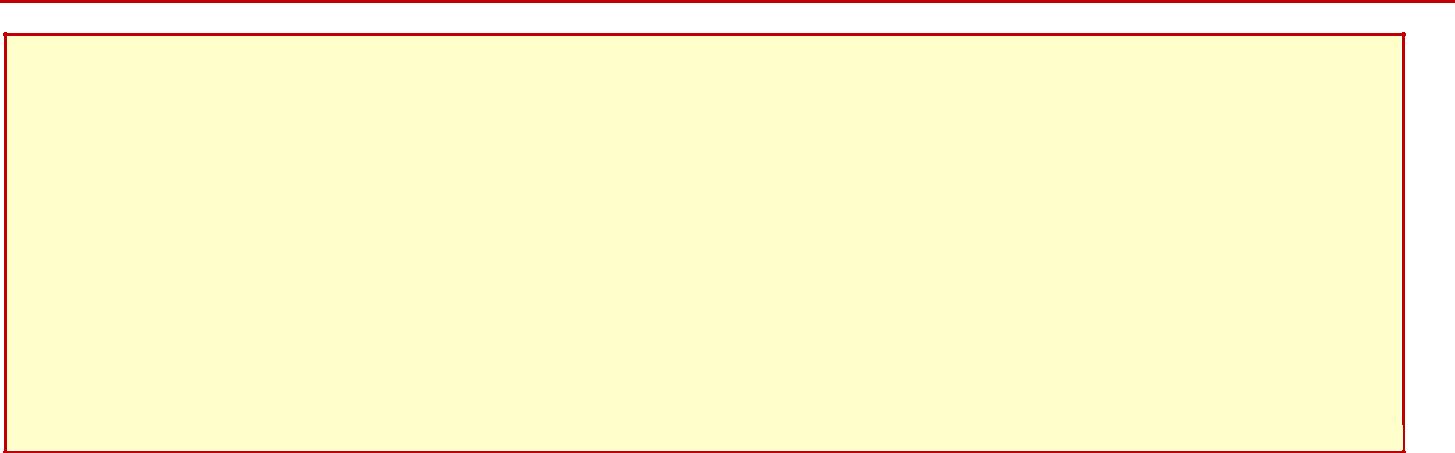 Vetëm në rast se pozicionii renditur në fillim të kësaj shpalljeje, në përfundim të procedurës së lëvizjes paralele, rezulton se ende është vakant, ky pozicion është i vlefshëm për konkurimin nëpërmjet procedurës së pranimit në shërbimin civil për kategorinë ekzekutive.Këtë Informacion do ta merrni në faqen e Bashkisë Kamëz, duke filluar nga data 12.12.2019Nëse në përfundim të procedurës së lëvizjes paralele nuk ka fitues, plotësimi i vendit vakant do të realizohet nëpërmjet procedurës së pranimit në shërbimin civil në kategorinë ekzekutive.Për këtë procedurë kanë të drejtë të aplikojnë të gjithë kandidatët jashtë sistemit të shërbimit civil që plotësojnë kërkesat e përgjithshme sipas nenit 21, të ligjit nr. 152/2013 dhe kërkesat e veçanta për pozicionin. Kërkesat e përgjithshme për pranimin në shërbimin civil dhe kriteret e veçantaKërkesat e përgjithshme që duhet të plotësojnë kandidatët për pranimin në shërbimin civil janë:Të jetë shtetas shqiptar;Të ketë zotësi të plotë për të vepruar;Të zotërojë gjuhën shqipe, të shkruar dhe të folur;Të jetë në kushte shëndetësore që e lejojnë të kryejë detyrën përkatëse;Të mos jetë i dënuar me vendim të formës së prerë për kryerjen e një krimi apo për kryerjen e një kundërvajtjeje penale me dashje;Ndaj tij të mos jetë marrë masa disiplinore e largimit nga shërbimi civil, që nuk është shuar sipas ligjit nr. 152/2013. 
Kriteret e veçanta për këtë pozicion janë:Të zotërojë diplomë të nivelit “Master Shkencor” në shkencat ekonomike, juridike, shoqërore . Edhe diploma e nivelit “Bachelor” duhet të jetë në të njëjtën fushë.2. Dokumentacioni, mënyra dhe afati i dorëzimitKandidatët duhet të dërgojnë me postë pranë Bashkise Kamez, këto dokumente:Letër motivimi për aplikim në vendin vakant;Një kopje të jetëshkrimit;Një numër kontakti, adresë aktive e-maili dhe adresën e plotë të vendbanimit;Fotokopje e diplomës (nëse aplikanti disponon një diplomë të një universiteti të huaj, duhet ta ketë të njësuar pranë Ministrisë së Arsimit);Fotokopje e listës së notave (nëse ka një listë notash të ndryshme me vlerësimin e njohur në Shtetin Shqiptar, aplikanti duhet ta ketë të konvertuar atë sipas sistemit shqiptar);Fotokopje e librezës së punës e plotësuar;Vërtetimi i gjendjes gjyqësore;Vërtetim i gjendjes shëndetësore;Fotokopje të kartës së identitetit.Çdo dokumentacion tjetër që vërteton trajnimet, kualifikimet, arsimim shtesë, vlerësimet pozitive apo të tjera të përmendura në jetëshkrimin tuaj.Dokumentet  e mësipërme duhet të dorëzohen deri më datë 10.09.20203. Rezultatet e verifikimit paraprak të kandidatëveNë datën 11.09.2020, Drejtoria e Burimeve Njerëzore e Bashkisë Kamëz ku ndodhet pozicioni për të cilin ju dëshironi të aplikoni, do të shpallë në faqen zyrtare të bashkisë kamza.gov.al listën e kandidatëve që plotësojnë kushtet dhe kriteret e veçanta, si dhe datën, vendin dhe orën e saktë ku do të zhvillohet intervista. Në të njëjtën datë kandidatët që nuk i plotësojnë kushtet dhe kriteret e veçanta do të njoftohen individualisht nga drejtoria e  burimeve njerëzore të institucionit ku ndodhet pozicioni për të cilin ju dëshironi të aplikoni, nëpërmjet adresës tuaj të e-mail, për shkaqet e moskualifikimit. 4. KonkurrimiKonkurrimi përfshin dy faza: vlerësimin me shkrim dhe intervistën e strukturuar me gojë.  Nëse kandidati grumbullon të paktën 40 pikë nga testimi me shkrim, ai i nënshtrohet intervistës së strukturuar me gojë.Konkurrimi do të bazohet në njohuritë e kandidatëve mbi: Kushtetutën e Republikës së Shqipërisë, Ligjin nr. 152/2013, “Për nëpunësin civil”, Kodin e Procedurave Administrative, Ligjin nr. 139/2015 “Për vetëqeverisjen vendore”Ligjin nr. 8503, datë 30.06.1999, “Për të drejtën e informimit për dokumentet zyrtare”, Ligjin nr 9131 date 08.09.2003”Per rregullat e etikes ne administraten publike”Ligjin nr 9920 date  19/05/2008  “Mbi proçedurat tatimore ne Republiken e Shqiperise” i ndryshuar si dhe Ligjin nr. 9632 dt. 30.10.2006 “Per sistemin e taksave vendore” i ndryshuar.5. Mënyra e vlerësimit të kandidatëveKandidatët do të vlerësohen nga Komiteti i Përhershëm i Pranimit, i ngritur pranë Bashkise Kamëz.Totali i pikëve të vlerësimit të kandidatëve është 100, të cilat ndahen përkatësisht:për vlerësimin e jetëshkrimit (CV) të kandidatëve, që konsiston në vlerësimin e arsimimit, të eksperiencës e të trajnimeve, të lidhura me fushën, si dhe vlerësimet e arritjeve vjetore, 15 pikë;për intervistën e strukturuar me gojë, 15 pikë;për vlerësimin me shkrim, 70 pikë.Komiteti i Përhershëm i Pranimit, në përfundim të fazës së vlerësimit të kandidatëve, liston kandidatët fitues me mbi 70 pikë (mbi 70 % të pikëve), duke filluar nga kandidati me rezultatin më të lartë.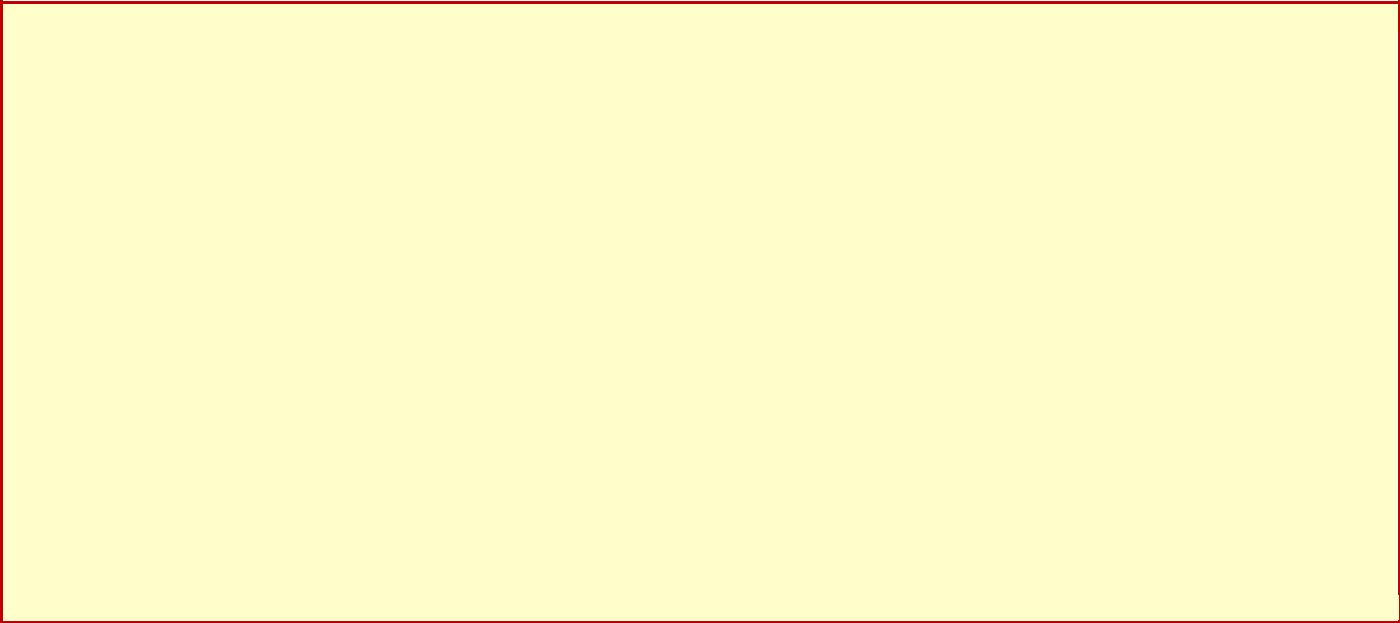 Të gjithë kandidatët që aplikojnë për procedurën e konkurimit, do të marrin informacion në faqen e Bashkisë Kamëz për fazat e mëtejshme të procedurës së konkurimit:për datën e daljes së rezultateve të verifikimit paraprak, datën, vendin dhe orën ku do të zhvillohet konkurimi; mënyrën e vlerësimit të kandidatëve. Për të marrë këtë informacion, kandidatët duhet të vizitojnë në mënyrë të vazhdueshme faqen e Bashkisë Kamëz duke filluar nga data 11.09.2020BASHKIA KAMEZPozicioni më sipër, u ofrohet fillimisht nëpunësve civilë të së njëjtës kategori për procedurën e lëvizjes paralele!Vetëm në rast se në përfundim të procedurës së lëvizjes paralele, rezulton se ky pozicion është ende vakant, ai është i vlefshëm për konkurimin nëpërmjet procedurës se pranimit në shërbimin civil. 